проект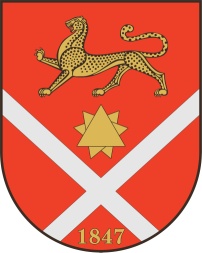 Республика Северная Осетия – АланияроектПравобережный районБесланское городское поселениеСобрание Представителей Бесланского городского поселенияРешение № __от «__»_____ 2022 г.                                             	                         г. БесланВ соответствии с п.22 ч.1 ст. 14 Федерального закона от 06.10.2003 №131-ФЗ «Об общих принципах организации местного самоуправления в Российской Федерации», Федеральным законом от 12.01.1996 №8-ФЗ «О погребении и похоронном деле», Уставом Бесланского городского поселения Правобережного района РСО – Алания, Собрание представителей Бесланского городского поселения РЕШАЕТ:Внести следующие изменения в решение Собрания представителей Бесланского городского поселения №122 от 20.07.2010 г.:	Пункт 3.7. статьи 3 исключить.Внести следующие изменения в решение Собрания представителей Бесланского городского поселения №44 от 18.03.2013 г.:	а) абзац 2 пункта 1 изложить в следующей редакции: «В исключительных случаях, на платной основе разрешается только одно погребение для родственного захоронения для граждан, зарегистрированных за пределами города Беслан. Размер захоронения 2,5 м на 1,5 м. Размер оплаты устанавливается администрацией местного самоуправления Бесланского городского поселения».	б) Абзац 2 пункта 6.1. статьи 6 изложить в следующей редакции: «В случае захоронения, оговоренного в пункте 3.8. выписывается счет, в который вносится предусмотренная плата»          3.	Настоящее решение вступает в силу с момента подписания и подлежит официальному опубликованию в газете «Вестник Беслан».Глава муниципального образованияБесланского городского поселения                                                           В.Б. Татаров«О внесении измененийВ решение Собрания представителей Бесланского городского поселения»